Definitionen zu „Influencern“:„Bei Influencern handelt es sich um User mit extrem hoher Reichweite (ab 10.000 Fans oder Followern). Sie genießen einen hohen Status und Ansehen bei den Nutzern im Social Web. […] Das Geheimrezept: Sie sind attraktiv, kommunikativ und nahbar. […] Die Reichweite ihres Einflusses (deshalb auch Influencer genannt) hängt vom Grad ihrer Vernetzung, d. h. vom Bekanntheitsgrad ihres Blogs, ihrer Follower auf Instagram, Fans auf Facebook, Follower auf Twitter und von der Häufigkeit ihrer Aktionen im Netz ab.“Quelle: Bannour, Karim-Patrick; Grabs, Anne; Vogl, Elisabeth: Follow me! Erfolgreiches Social Media Marketing mit Facebook, Twitter und Co. 4., aktualisierte und erweiterte Auflage. Bonn: Rheinwerk-Verlag 2017. S. 56.„Der Influencer ist eine der wichtigsten Sozialfiguren des digitalen Zeitalters. Er ist ein die Pop- und Konsumkultur und den Kapitalismus prägendes Phänomen, das längst nicht mehr auf das Netz begrenzt ist.“ Quelle: Nyomen, Ole; Schmitt, Wolfgang M.: Influencer. Die Ideologie der Werbekörper. 4. Auflage. Berlin: Suhrkamp Verlag 2021. S. 7.Aufgaben:Zwischen diesen beiden Definitionen liegen vier Jahre. Stellen Sie dar, inwiefern sich diese voneinander unterscheiden und was mögliche Gründe für die Unterschiede sein können.a) Beantworten Sie den folgenden Fragebogen „Social-Media-Influencer im Alltag“.
b) Tauschen Sie sich im Anschluss mit einem Tandempartner aus und vergleichen Sie Ihre Antworten miteinander. 
c) Diskutieren Sie Ihre Ergebnisse im Plenum. Fragebogen: Social-Media-Influencer im AlltagWie oft rufen Sie Influencer-Kanäle auf? mehrmals wöchentlich1x täglich mehrmals täglichNennen Sie drei bis fünf Influencer, denen Sie regelmäßig folgen. Welchen Bereichen würden Sie diese zuordnen? (z.B. Sport, Lifestyle) Erklären Sie, was Sie an diesen Influencern begeistert. Anhand welcher Kriterien entscheiden Sie sich für einen Influencer? (Mehrfachnennungen möglich.)Er/Sie spricht über interessante Themen. Er/Sie kann gut erklären.Er/Sie wirkt sympathisch.Er/Sie wirkt vertrauenswürdig.Er/Sie wirkt glaubwürdig. Ich fühle mich von ihm/ihr angesprochen.Ich kann mich selbst mit ihm/ihr identifizieren.Hat er / sie Sie in Ihrer Meinung beeinflusst? Haben Sie hier ein konkretes Beispiel?  Schauen Sie sich die folgende Linkliste zu den Top 1000 Instagram Influencern Deutschlands an: https://starngage.com/app/de/influencer/ranking 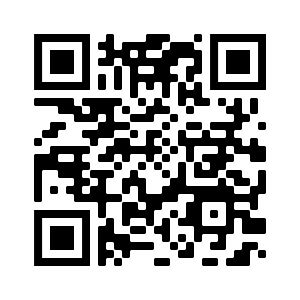 Beschreiben Sie, warum diese Influencer erfolgreich sind.Beschreiben Sie, welche Themen auffallen und welche nicht vertreten sind. Welche dieser Influencer werden Ihre Eltern nicht kennen? In einer Tageszeitung gibt es folgende Inhalte: Politik, Wirtschaft, Geschichte, Kultur, Panorama, Sport, Leserbriefe, Anzeigen, Werbung. Vergleichen Sie die Tageszeitung mit den Themenbereichen der Influencer.Beschreiben Sie Unterschiede und Gemeinsamkeiten. Beurteilen Sie: Worin liegen Chancen und Gefahren im Social-Media-Influencing?Beurteilen Sie die Bedeutung von Influencern für Ihr Leben (0 – keine Bedeutung / 10 sehr bedeutsam für das Leben). Begründen Sie kurz Ihre Einordnung. 